Руководствуясь Бюджетным кодексом Российской Федерации, статьей 34 решения Районного Совета депутатов от 03 декабря 2020 года №1-5 «Об утверждении новой редакции Положения о бюджетном устройстве и бюджетном процессе в муниципальном образовании «Ленский район» Республики Саха (Якутия)», Районный Совет депутатов муниципального образования «Ленский район»Р Е Ш И Л:Внести в Решение Районного Совета депутатов муниципального образования «Ленский район» от 03 декабря 2020 года № 3-5 «О бюджете муниципального образования «Ленский район» на 2021 год и на плановый период 2022 и 2023 годов» следующие изменения:1.1. В статье 1:1.1.1. в подпункте 1 пункта 1 цифры «3 771 282 293,78» заменить цифрами «3 891 119 967,19», цифры «1 453 037 643,78» заменить цифрами «1 552 797 476,71», цифры «1 456 075 362,08» заменить цифрами «1 505 135 195,01»;1.1.2. в подпункте 2 пункта 1 цифры «5 095 751 286,59» заменить цифрами «5 210 813 305,14»;1.1.3. в подпункте 3 пункта 1 цифры «1 324 468 992,81» заменить цифрами «1 319 693 337,95»;1.1.4. в подпункте1 пункта 2 цифры «2 521 810 160,00» заменить цифрами «3 679 199 939,68», цифры «210 858 000,00» заменить цифрами «1 368 247 779,68», цифры «210 858 000,00» заменить цифрами «1 368 247 779,68», цифры «2 505 501 270,00» заменить цифрами «3 632 291 649,68», цифры «211 302 000,00» заменить цифрами «1 338 092 379,68», цифры «211 302 000,00» заменить цифрами «1 338 092 379,68».1.1.5.  в подпункте 2 пункта 2 цифры «3 876 648 491,10» заменить цифрами «3 876 683 491,10», цифры «3 774 366 263,29» заменить цифрами «3 774 401 263,29».1.1.6. в подпункте 3 пункта 2 цифры «197 448 551,42» заменить цифрами «197 483 551,42»,цифры «142 074 613,61» заменить цифрами «142 109 613,61»В статье 3:1.2.1.  в пункте 11 цифры «57 179 453,90» заменить цифрами «55 803 906,12».            1.3. В статье 7:1.3.1 в подпункте 1 пункта 2 цифры «49 369 068,87» заменить цифрами «10 933 276,24»;1.3.2. дополнить пунктом 8 следующего содержания:«8. Направить средства в качестве благотворительной помощи от муниципального образования «Ленский район» путем заключения договора пожертвования ГКУ «Ленский социально-реабилитационный центр для несовершеннолетних» на проведение ремонта по замене стеклопакетов. 1.4.Приложения 3; 6-11; 15,16 изложить в новой редакции согласно приложениям 1-9 к настоящему решению.Настоящее решение опубликовать в газете «Ленский вестник» и разместить на сайте администрации муниципального образования «Ленский район».3. Настоящее решение  вступает в силу с момента опубликования.Контроль исполнения настоящего решения возложить на председателя комиссии по бюджетной, налоговой политике и вопросам экономики Бабаеву А.Н., заместителя главы по инвестиционной и экономической политике Черепанова А. В.МУНИЦИПАЛЬНОЕ ОБРАЗОВАНИЕ«ЛЕНСКИЙ РАЙОН»РЕСПУБЛИКИ САХА (ЯКУТИЯ)РАЙОННЫЙ СОВЕТДЕПУТАТОВ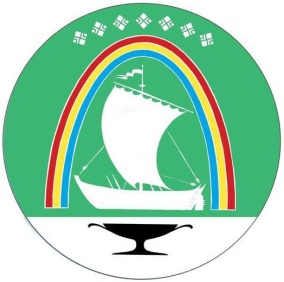 САХА РЕСПУБЛИКАТЫНЛЕНСКЭЙ ОРОЙУОНУНМУНИЦИПАЛЬНАЙ ТЭРИЛЛИИТЭОРОЙУОН ДЕПУТАТТАРЫН СЭБИЭТЭСАХА РЕСПУБЛИКАТЫНЛЕНСКЭЙ ОРОЙУОНУНМУНИЦИПАЛЬНАЙ ТЭРИЛЛИИТЭОРОЙУОН ДЕПУТАТТАРЫН СЭБИЭТЭ         РЕШЕНИЕ          СЕССИИ         РЕШЕНИЕ          СЕССИИ            СЕССИЯ           БЫҺААРЫЫ            СЕССИЯ           БЫҺААРЫЫ           г.Ленск           г.Ленск          Ленскэй к          Ленскэй кот 07 июля  2021 года                                                         № 2-5от 07 июля  2021 года                                                         № 2-5от 07 июля  2021 года                                                         № 2-5от 07 июля  2021 года                                                         № 2-5О внесении изменений и дополнений в решение Районного Совета депутатов муниципального образования «Ленский район» от 03.12.2020 года № 3-5 «О бюджете муниципального образования «Ленский район» на 2021 год и на плановый период 2022 и 2023 годов»О внесении изменений и дополнений в решение Районного Совета депутатов муниципального образования «Ленский район» от 03.12.2020 года № 3-5 «О бюджете муниципального образования «Ленский район» на 2021 год и на плановый период 2022 и 2023 годов»О внесении изменений и дополнений в решение Районного Совета депутатов муниципального образования «Ленский район» от 03.12.2020 года № 3-5 «О бюджете муниципального образования «Ленский район» на 2021 год и на плановый период 2022 и 2023 годов»О внесении изменений и дополнений в решение Районного Совета депутатов муниципального образования «Ленский район» от 03.12.2020 года № 3-5 «О бюджете муниципального образования «Ленский район» на 2021 год и на плановый период 2022 и 2023 годов»О внесении изменений и дополнений в решение Районного Совета депутатов муниципального образования «Ленский район» от 03.12.2020 года № 3-5 «О бюджете муниципального образования «Ленский район» на 2021 год и на плановый период 2022 и 2023 годов»О внесении изменений и дополнений в решение Районного Совета депутатов муниципального образования «Ленский район» от 03.12.2020 года № 3-5 «О бюджете муниципального образования «Ленский район» на 2021 год и на плановый период 2022 и 2023 годов» Председатель Глава                                                            	                               Н. К. Сидоркина                               Ж.Ж. Абильманов